						Fortaleza, ___ de ____ de   ________.À Coordenação do Programa de Pós-graduação em PatologiaFAMED/UFC	Senhor(a) Coordenador(a),Oficializo junto a V. Sa. que o(a) doutorando ________________________________, por mim orientado(a), apresentará a sua Tese de Doutorado com o tema: ______________________________________________, com data a ser agendada conforme a disponibilidade do calendário e de acordo com os membros da Banca Examinadora.	Aproveito a oportunidade para sugerir os nomes dos membros da Banca Examinadora e proposta de data para o dia __/__/____, no horário de _____ horas e local: _____________________________Membros Titulares:Membro Suplente:Agradecendo antecipadamente a atenção dispensada, aguardo comunicado dos encaminhamentos solicitados.			                  _______________________________OrientadorAGENDAMENTO DA DEFESA DE TESE DE DOUTORADOTema: Candidato: _______________________________________________________Orientador:  Prof. Dr.  ______________________________________________Data:				Horário: Local:Membros Titulares:	Membro(s) Suplente(s):	OBS: Favor preencher todas as informações solicitadas no cadastro acima. Não receberemos o cadastro se o mesmo não tiver com todos os campos preenchidos. 	____________________________________OrientadorIMPORTANTE:Comprovar o aceite de um artigo científico no estrato Qualis A4 e outro artigo submetido no Qualis A3 ou superior da área de Medicina II (CAPES).Comprovar atualização recente do currículo LATTES (anexar a primeira folha do lattes, contendo a data da atualização).Tempo máximo de apresentação: até 45 minutos.DADOS PARA CADASTRO DA BANCA NO SISTEMA SIGAARESUMO: Palavras-chave: Nº de páginas:PROJETO DE PESQUISA DE VÍNCULO DA TESE(obrigatório CAPES/PRPPG):Dados do projeto: Título:Data de início do projeto (dia/mês/ano):Integrantes do projeto (nome completo e CPF):Descrição (breve resumo):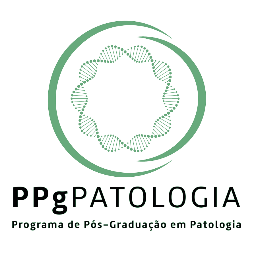 UNIVERSIDADE FEDERAL DO CEARÁFACULDADE DE MEDICINAPROGRAMA DE PÓS-GRADUAÇÃO EM PATOLOGIADOUTORADO EM PATOLOGIARua Alexandre Baraúna,949 -Fortaleza-Ce – Tel./WhatsApp (085) 3366.8304Presidente (Orientador)1º Membro:2º Membro:3º Membro:4º Membro5º Membro1º Membro: 2º Membro1º Examinador Externo à UFC:       CPF ou Passaporte (se estrangeiro):       Titulação:                              Ano de conclusão:                               Pós-Doc: (   ) Sim  (   ) Não      Instituição onde concluiu o Doutorado:                                       País: Brasil      Área de Atuação: Instituição a que pertence:  Deptº:  Telefones:                                         E-mail:  2º Examinador Externo ao PPGPATO:        CPF ou Passaporte (se estrangeiro):        Titulação:                       Ano de conclusão:                       Pós-Doc: (   ) Sim  (    ) Não      Instituição onde concluiu o Doutorado:        Área de Atuação: Instituição a que pertence:  Deptº: Telefones:                                                  E-mail:  3º Examinador:        CPF ou Passaporte (se estrangeiro):       Titulação:        Ano de conclusão:             Pós-Doc: (   ) Sim  (    ) Não      Instituição onde concluiu o Doutorado:                           País:      Área de Atuação: Instituição a que pertence: Deptº: Telefones:                                                          E-mail: 4º Examinador:  CPF ou Passaporte (se estrangeiro): Titulação:        Ano de conclusão:             Pós-Doc: (   ) Sim  (    ) NãoInstituição onde concluiu o Doutorado:                           País:Área de Atuação: Instituição a que pertence: Deptº: Telefones:                                                          E-mail: 5º Examinador:  CPF ou Passaporte (se estrangeiro): Titulação:        Ano de conclusão:             Pós-Doc: (   ) Sim  (    ) NãoInstituição onde concluiu o Doutorado:                           País:Área de Atuação: Instituição a que pertence: Deptº: Telefones:                                                          E-mail: 1. Nome:        CPF ou Passaporte (se estrangeiro):      Titulação:                         Ano de conclusão:             Pós-Doc: (   ) Sim  (    ) Não      Instituição onde concluiu o Doutorado:                                                 País:       Área de Atuação: Instituição a que pertence: Deptº: Patologia e Medicina LegalTelefones:                                                           E-mail:2. Suplente Externo à UFC:       CPF ou Passaporte (se estrangeiro):       Titulação:                              Ano de conclusão:                               Pós-Doc: (   ) Sim  (   ) Não      Instituição onde concluiu o Doutorado:                                       País: Brasil      Área de Atuação:       Instituição a que pertence:       Deptº:       Telefones:                                         E-mail:  